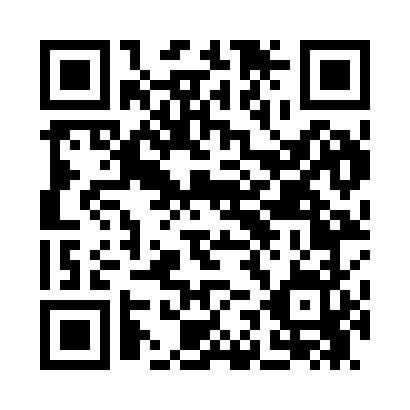 Prayer times for Alexauken, New Jersey, USAWed 1 May 2024 - Fri 31 May 2024High Latitude Method: Angle Based RulePrayer Calculation Method: Islamic Society of North AmericaAsar Calculation Method: ShafiPrayer times provided by https://www.salahtimes.comDateDayFajrSunriseDhuhrAsrMaghribIsha1Wed4:345:5812:574:487:569:212Thu4:325:5712:574:487:579:223Fri4:305:5612:574:487:589:234Sat4:295:5512:564:497:599:255Sun4:275:5312:564:498:009:266Mon4:265:5212:564:498:019:287Tue4:245:5112:564:508:029:298Wed4:235:5012:564:508:039:309Thu4:215:4912:564:508:049:3210Fri4:205:4812:564:508:059:3311Sat4:195:4712:564:518:069:3412Sun4:175:4612:564:518:079:3613Mon4:165:4512:564:518:089:3714Tue4:145:4412:564:518:099:3915Wed4:135:4312:564:528:109:4016Thu4:125:4212:564:528:119:4117Fri4:115:4112:564:528:129:4318Sat4:095:4012:564:528:139:4419Sun4:085:4012:564:538:139:4520Mon4:075:3912:564:538:149:4621Tue4:065:3812:564:538:159:4822Wed4:055:3712:564:548:169:4923Thu4:045:3712:574:548:179:5024Fri4:035:3612:574:548:189:5125Sat4:025:3512:574:548:199:5326Sun4:015:3512:574:558:209:5427Mon4:005:3412:574:558:209:5528Tue3:595:3312:574:558:219:5629Wed3:585:3312:574:558:229:5730Thu3:575:3212:574:568:239:5831Fri3:565:3212:584:568:239:59